    RNA提取技术服务申请表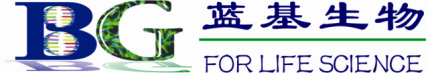 一、客户信息姓名               单位 	日期                E-mail 		电话 	样本信息样本种属                ，样本类型                样本数量                ，样本体积（重量）             服务周期收到样本后，3-5个工作日内将RNA样本交到客户手中。收费标准具体价格可由双方协商决定。法律问题为了能顺利准时地完成客户实验，请详细填写申请表中各项信息，并通过传真或E-mail到我公司，收到申请表后的24小时内本公司将与客户联系，尽快安排实验。本公司签订合同后，完全按照客户要求进行实验，如发现与实验有关的问题，尽快与客户沟通、协商。双方合同确认后，客户应一次性付清技术服务的全款。客户提供的样品或试剂所致的实验问题由客户负责。我公司对客户的实验信息保密。凡不是在我公司购买的试剂产品，恕我公司概不负责售后服务。实验完成后，客户应及时通知我公司如何处置样本及剩余试剂。